Publicado en  el 26/06/2014 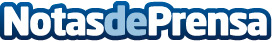 Negocios sin barreras con Google Drive for WorkEn el trabajo cuentas con un montón de archivos que representan tus mejores ideas o las colaboraciones más productivas de tu equipo, pero estos archivos no sirven de mucho si no puedes acceder a ellos ni compartirlos de forma eficaz. Por ello, hace sólo dos años, lanzamos Google Drive.Datos de contacto:GoogleNota de prensa publicada en: https://www.notasdeprensa.es/negocios-sin-barreras-con-google-drive-for-work_1 Categorias: E-Commerce http://www.notasdeprensa.es